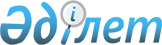 Об установлении ветеринарного режима с введением ограничительных мероприятий на животноводческой ферме товарищества с ограниченной ответственностью "Опытное хозяйство "Иртышское" Кызылжарского сельского округа
					
			Утративший силу
			
			
		
					Решение акима Кызылжарского сельского округа Иртышского района Павлодарской области от 14 октября 2015 года № 1-22-02. Зарегистрировано Департаментом юстиции Павлодарской области 02 ноября 2015 года № 4776. Утратило силу решением акима Кызылжарского сельского округа Иртышского района Павлодарской области от 25 мая 2016 года № 1-22-01      Сноска. Утратило силу решением акима Кызылжарского сельского округа Иртышского района Павлодарской области от 25.05.2016 № 1-22-01.

      В соответствии с пунктом 2 статьи 35 Закона Республики Казахстан от 23 января 2001 года "О местном государственном управлении и самоуправлении в Республике Казахстан", подпунктом 7) статьи 10-1 Закона Республики Казахстан от 10 июля 2002 года "О ветеринарии" и на основании представления главного государственного ветеринарно-санитарного инспектора Иртышского района, аким Кызылжарского сельского округа РЕШИЛ:

      1. В связи с выявлением болезни животных установить ветеринарный режим с введением ограничительных мероприятий по лейкозу крупного рогатого скота на территории коровников № 13 и № 14 животноводческого комплекса товарищества с ограниченной ответственностью "Опытное хозяйство "Иртышское", расположенного на территории села Кызылжар Кызылжарского сельского округа Иртышского района.

      2. Контроль за выполнением настоящего решения оставляю за собой.

      3. Настоящее решение вводится в действие по истечении десяти календарных дней после его первого официального опубликования.


					© 2012. РГП на ПХВ «Институт законодательства и правовой информации Республики Казахстан» Министерства юстиции Республики Казахстан
				
      Аким Кызылжарского

      сельского округа

Т. Жакупов

      СОГЛАСОВАНО:

      Руководитель Иртышской

      районной территориальной

      инспекции Комитета

      ветеринарного контроля

      и надзора Министерства

      сельского хозяйства

Е. Каримжанов

      14 октября 2015 года
